  25  let ekološkega gibanja 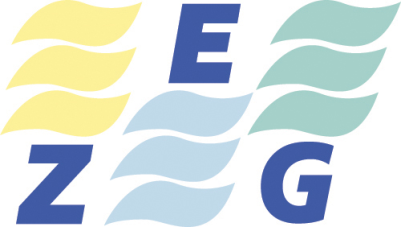 ZVEZA EKOLOŠKIH GIBANJ SLOVENIJEKardeljeva ploščad 1, LjubljanaPisarna v Krškem: Cesta krških žrtev 53, 8270 Krško Tel: 064 253 580 E.mail: zegslo20@gmail.comŠtevilka: 242 / 17Datum: 14.12. 2017                                                                      Vlada R Slovenije                                                                  Ministrstvo za okolje in prostor                                                                  Ministrstvo za zdravje                                                                  Ministrstvo za izobraževanje,znanost in šport                                                                  Ministrstvo za infrastrukturo                                                                  Državni zbor RS-resorni odbori                                                                  Varuhinja človekovih pravic RS                                                                  MEDIJIZADEVA : PUBUDA  IN  ZAHTEVA  ZEG-a  ZA  UMIK  ZA ZDRAVJE  SPORNEGA  OSNUTKA                   UREDBE O ELEKTROMAGNETNEM POLJU V ŽIVLJENJSKEM OKOLJU IN PRAVILNIKA                 O OBRATOVALNEM MONITORINGU EM POLJA V ŽIVLJENSKEM OKOLJU IZ RAZPRAVEV  Zvezi ekoloških gibanj Slovenije- ZEG , nevladni okoljski organizaciji ( ima status društva v javnem interesu po ZVO)  nasprotujemo  nadaljnji javni obravnavi predlaganega slabo pripravljenega osnutka  UREDBE IN PRAVILNIKA ( v nadaljevanju) .V  ZEG-u  ocenjujemo in ugotavljamo, da gre za besedilo, ki ni primerno za morebitni nadaljnji postopek sprejemanja.  Vsebina predloga  je  strokovno površna, nepregledna in neskladna z priporočili in  stališči Svetovne zdravstvene organizacije WHO, Evropske komisije, EU parlamenta , IARC  Mednarodne agencije za raziskave raka, SCENIHR  - znanstvenega odbora za nastajajoča in na novo ugotovljena znanstvena tveganja pa v nekaterih  elementih tudi  ICNIRP . Uredba in pravilnik ne upoštevata številna opozorila neodvisnih tujih pa tudi domačih strokovnjakov zdravstvene stroke  , ki javno govorijo  o vplivu  EMS na zdravje človeka, posebej mladih v Sloveniji kot so prof. dr. Tamara Lah Turnšek, dr. Metoda Dodič-Fikfak, dr. medicine in dr. Peter Papuga, dr. medicine ter še številni drugi. Med pripravljavce Uredbe in Pravilnika bi ob MOP, Ministrstvu  za izobraževanje, znanost in šport morali obvezno vključiti še Ministrstvo za zdravje in njen Nacionalni inštitut za zdravje (NIJZ). Nova uredba ne prinaša po 21 letih nobenih pridobitev v smislu nadzora in umeščanja virov v prostor  ampak le  »mimizira« problem  elektromagnetnega (EMS) v Sloveniji. Razloge zahteve za umik slabo pripravljenega  dokumenta  navajamo v nadaljevanju:  OBRAZLOŽITEV  PROBLEMA : Predhodno Ministrstvo za okolje in prostor je novembra 2010 začelo s postopkom javnega naročila pridobitve strokovnih izhodišč za prenovo rešitev elektromagnetnega sevanja v okolju. Predlog izdelave strokovnih podlag izhaja iz potrebe po posodobitvi Uredbe o elektromagnetnem sevanju v naravnem in življenjskem okolju/ Uradni list RS,št.70/96/ zaradi:Uskladitve s priporočili EU na tem področju, sprejetimi po letu 1996;Novih predpisov o gradnji objektov  in predpisov o presoji vplivov na okolje;Tehničnega razvoja naprav, ki povzročajo elektromagnetno sevanje;Boljše ureditve nadzora nad izvajanjem uredbe z uporabo načela previdnosti;Nezadovoljstva v delu javnosti nad trenutnim stanjem varovanja življenjskega okolja pred sevanju raznih naprav ( visokonapetostni daljnovodi 2x 400 kV Cirkovci - Pince, Beričevo –Divača, Renče, Črnomelj ,Šmarješke Toplice .., preko 8100 baznih antenskih postaj , GSM-R ob slovenskih železniških progah , …). V  maju 2011 je bila sklenjena pogodba  MOP –a za izdelavo strokovnih podlag z izbranim ponudnikom Inštitutom za neionizirna sevanja. V sklopu pogodbe, katere rok za končanje je bil februar 2012 je bila  priprava poročila, bi morala  predlagati nove sistemske rešitve, vključno s:Pregledom nad pravnim redom EU ter mednarodnimi standardi in priporočili na področju elektromagnetnega sevanja;Primerjavo pravne ureditve v RS z ureditvijo elektromagnetnega sevanja v vsaj štirih državah;Določitvijo mejnih vrednosti elektromagnetnega sevanja v okolju;Stopnjami varstva pred sevanji;Ukrepi za zmanjšanje emisij sevanja v okoljuMinistrstvo za okolje in prostor je v plan dela za leto 2012 vključilo začetek izdelave nove Uredbe o EMS. V dopisu MOP so takrat napovedali, da  » V postopek priprave uredbe bodo povabljene k sodelovanju tudi druge strokovne inštitucije ter nevladne organizacije«.OPOMBA  ZEG-a : Žal se nič od tega ni uresničilo.Predlog takratne študije in novele zakonodaje na tem področju smo sicer po posredovanju Informacijske pooblaščenke RS koncem leta 2012 na ZEG  res  dobili , vendar smo bili  izredno razočarani nad rezultati  in slabimi okoljskimi rešitvami. Izdelovalec podlag novele zakona o EMS  ni sledil  pozitivnim rešitvam EU zakonodaje, ampak ohranja zastarelo slovensko zakonodajo iz leta 1996, ki dolgoročno škoduje zdravju, kvaliteti življenja in bivanja ljudi pod daljnovodi  in BAT . Enako je sedaj.   Po letih  2015/16   se je tematika elektromagnetnih sevanj zopet nekoliko obudila. Temu je nedvomno prispeval prispevek v informativnih oddajah , ko je Svetovna zdravstvena organizacija (WHO) po dolgih letih molka, končno priznala in premaknila s spiska neionizirna sevanja mobitelov iz nenevarnih vplivov na potencialno nevarne za ljudi oz. karcinogene. Vendar so bile vsebine  objavljenih prispevkov preveč podobne promociji »onesnaževalcev« , tj. na odvračanje  pozornosti ljudi od bistva. Lahko bi celo rekli, da je šlo zgolj in samo za prevračanje odgovornosti na ljudi, ki pa seveda na izpostavljenost elektromagnetnim sevanjem v veliki meri ne morejo vplivati. Seveda je najprej treba počistiti pred svojim pragom in zmanjšati sevanje naprav, ki jih uporabljamo. Ampak dejstvo je, da ljudje ne morejo aktivno sodelovati v postopkih umeščanja baznih postaj ali daljnovodov v prostor. To potrjujejo neuspešni poskusi številnih posameznikov , civilnih iniciativ in Zveze ekoloških gibanj Slovenije-ZEG, da bi dosegli ustrezen odmik virov elektromagnetnih sevanj od stanovanj oziroma hiš. Še celo civilna združenja imajo zelo malo možnosti sodelovanja pri umeščanju takšnih objektov v prostor ( ne-izvajanje Aarhuške konvencije v praksi ). To pa je v nasprotju tako z našo, kot nadrejeno evropsko zakonodajo.Pozoren občan  lahko iz vsebine omenjenih prispevkov vidi, da na tem področju nekaj ni v redu.Zveza ekoloških gibanj Slovenije - ZEG, nevladna okoljska organizacija  na nedoslednost Uredbe o elektromagnetnem sevanju v naravnem in življenjskem okolju opozarja že od leta 1999 naprej Vendar je mogoče vire sevanja še vedno postavljati v neposredno bližino občutljivih področij (vrtci,šole.) Kdo torej pri nas nadzira, kako blizu naselju je lahko bazna postaja ali visokonapetostni daljnovod? Po določbah naše zastarele uredbe iz leta1996 je mogoče, da daljnovod poteka čez hiše in igrišča, bazne postaje pa sevajo neposredno v stanovanja in bolnice. Vrsta takšnih primerov tudi obstaja (glej arhiv ZEG-a).Po naših podatkih žive v neposredni bližini DV ( 100 metrski  pas - 50x50 m ) cca 20.000 občanov. Različnih BAT je v pa preko 8100. Vprašajmo se, kako je torej to mogoče? Odgovor je v sistemu mejnih vrednosti, ki je sicer v nekaterih točkah strožji, kot je priporočen evropski sistem mejnih vrednosti, a le za nove objekte. Za stare bazne postaje in daljnovode pa to ne velja. Njihova prenova bi morala biti opravljena v razumnem času, z upoštevanjem načela čim manjše izpostavljenosti sevanju, ob razumnih tehničnih rešitvah. To načelo je uveljavljeno v razvitem svetu in ne pomeni izrabo tehničnih rešitev za postavitev virov sevanja v posebej občutljiva območja. Ampak pomeni tehnična rešitev pripomoček pri zagotovitvi optimalne oddaljenosti od takšnih področij ali zmanjšanje sevanja na področjih, ki se jim ni mogoče v nobenem primeru izogniti.V zvezi z elektromagnetnimi sevanji je treba še posebej izpostaviti posledice učinkov dolgotrajne izpostavljenosti. Stroka namreč ni potrdila, da dolgotrajna izpostavljenost sevanju ni nevarna.Dosedanje raziskave (npr.WHO in neodvisnih strokovnjakov )  so bile opravljene pretežno za učinke kratkotrajne izpostavljenosti elektromagnetnemu sevanju. Pri tem stroka vseskozi opozarja na potencialne učinke dolgotrajne izpostavljenosti. Torej tisto izpostavljenost, na katero ljudje sami nimajo vpliva. In to opozorilo je zapisano tudi v evropski direktivi, ki govori o elektromagnetnem sevanju na delovnih mestih.Zato v Zvezi ekoloških gibanj Slovenije zopet  dajemo  pobudo in pričakujemo  spremembe Uredbe o elektromagnetnem sevanju v naravnem in življenjskem okolju, ki bodo morale vgraditi načela enakosti pred zakonom. Da bodo v prenovljeni uredbi upoštevana načela Aarhuške konvencije s čimer bodo ljudje lahko sodelovali v postopkih umeščanja virov sevanja v prostor. In navsezadnje, da bodo s tem bazne postaje in daljnovodi dovolj daleč od stanovanjskih področij, s čimer bo tudi največji dvom v zvezi z dolgotrajno izpostavljenostjo elektromagnetnim sevanjem lahko popolnoma ovržen.ZEG je že oktobra 2010 javno opozorila pristojne državne institucije na neustavnost pravnega akta Uredbe o elektromagnetnem sevanju,Ur.l.RS 70/1996 ;Neustavnost pravnega akta: 4. člen: Mejne vrednosti navedene za nizkofrekvenčne vire sevanja v tabelah 1,2 se ločijo med obstoječimi ,novimi in rekonstruiranimi viri. To pomeni, če je hiša pod obstoječim daljnovodom, je lahko sevanje v njej višje, kot če gre nov daljnovod čez hišo. Podobno je tudi z rekonstrukcijo, ki jo omenja 15. člen uredbe.       2.   Neskladnost s priporočili EU:              4. člen: Za nove vire veljajo nizke mejne vrednosti, so pri obstoječih in rekonstruiranih             dopuščene visoke vrednosti. Pri obstoječih celo velja kot je to navedeno v Priporočilih EU              519/1999 . Uredba za obstoječe daljnovode predvideva 10 000 V/m,  priporočila  pa navajajo.            5000 V/m.        3.  Merilo za zaščito pred sevanji:             Švedska, Italija, Švica, Nizozemska, ki imajo strožje varovalne režime kot Slovenija, temeljijo             omejitve na magnetnem polju, ki prodira v bivalne objekte. Slovenska zakonodaja pa se             zanaša na električno polje, ki ga zmanjšujejo že drevesa, grmovje, zidani objekti sami             polega tega ne prodira v take objekte       4.    Praksa za bivalne površine:            Praksa bi bila  kabliranje DV ( v Švici že preko 60 % DV pod zemljo  ) , oz. da se objekti  na             trasah odkupijo,da se ljudem zagotovi  nadomestno bivalno okolje,neobremenjeno  sevanja .V prenovljeni uredbi morajo biti upoštevana načela Aarhuške konvencije, s čimer bodo ljudje sodelovali v postopkih umeščanja virov sevanja v prostor . In na vse zadnje, s tem bodo bazne postaje in daljnovodi dovolj daleč od stanovanjskih področij ( uvedba in uporaba previdnostnega načela ) .  V osnutku uredbe in pravilnika  tudi ni  zajetih  priporočil prej naštetih mednarodnih inštituciji  o mejnih vrednosti NF(nizka) EMS, ni pa predstavljenih mnenj domačih in tujih strokovnjakov medicinske stroke, ki opozarjajo, da je potrebno pri umeščanju virov EMS upoštevati načelo previdnosti, kar pomeni, da se je potrebno pri načrtovanju permanentnih močnih virov EMS izogibati gosto poseljenim območjem, šolam in vrtcem na razdaljah, kjer viri EMS ne bodo v nikakršnem primeru povzročali škodljivih vplivov na zdravje najbolj občutljivih prebivalcev - otrok. V številnih mednarodno priznanih medicinskih revijah so objavljeni rezultati epidemioloških študij, ki govorijo, da se tveganje za pojav otroške levkemije znatno poveča pri otrocih, ki živijo v bližini visokonapetostnih energetskih daljnovodov. Eden od primerov je študija objavljena v reviji British Medical Journal, ki je ena najuglednejših svetovnih medicinskih revij. V študiji iz leta 2005, ki je zajela 29081 otrok z rakom, od tega 9700 z levkemijo, je ugotovljeno, da se je tveganje za nastanek levkemije pri otrocih, ki so živeli znotraj 200m od daljnovodov, povečalo za 69%.  Svetovna zdravstvena organizacija - WHO je zaradi rezultatov več epidemioloških študij, ki navajajo škodljive vplive nizkofrekvenčnih EMS ob dolgotrajni izpostavljenosti magnetnim poljem višjim od 0,3 μT oziroma 0,4 μT zato uvrstila nizkofrekvenčna elektomagnetna polja v skupino 2B, kot potencialno škodljiva za zdravje ljudi. Ključna razlika, ko govorimo o izpostavljenosti tako NF kot VF(visoka)  virom EMS je v možni odločitvi posameznika in države v kakšni meri bodo prebivalstvo, predvsem pa otroci izpostavljeni vplivom EMS. Medtem, ko v primeru aparatov, kot virov EMS lahko sami odločamo v kakšni meri se bomo izpostavljali škodljivim učinkom, pa se v primeru energetskih objektov kot so daljnovodi in bazno-antenske postaje temu težko izognemo. Pomembno je dejstvo, da o škodljivih učinkih EMS govorimo v primeru dolgotrajne izpostavljenosti, kjer pa prav vpliv visokoenergetskih daljnovodov in bazno-antenskih postaj zaradi permanetnega delovanja predstavlja bistven delež v povprečnem oziroma komulativnem smislu. Zaradi fizikalnega pojava širjenja EMS in moči virov EMS je pomembno, da v smislu upoštevanja načela previdnosti pri načrtovanju sledimo odmiku od virov sevanja tako, da v nikakšnem primeru ne predstavljajo tveganja za zdravje ljudi, predvsem otrok, kot najobčutljivejše skupine prebivalcev. Da elektromagnetno sevanje vpliva na zdravje ljudi ni več sporno. Prav je torej,da bi se pri umeščanju novih virov takšnega sevanja v prostor ravnalo skladno z načeli previdnosti in se torej v čim večji meri izogibalo možnosti nastankom škodljivih posledic na zdravju ljudi. Tem ugotovitvam pa mora slediti tudi sodna praksa in sicer tako pri obstoječih virih, kakor tudi pri umeščanju novih virov v prostor, saj bo le tako lahko prišlo v prihodnosti do tega, da bo državi in investitorjem načelo previdnosti postalo edino in osnovno vodilo pri sprejemanju odločitev s tem v zvezi.V  Zvezi  ekoloških  gibanj Slovenije - ZEG-u si  že vrsto let  prizadevamo, da bi Vlada RS sprejela novelo  uredbe  o elektromagnetnem  sevanju  daljnovodov (DV)  in  BAT , s katero bi določila strožje mejne vrednosti od trenutno  veljavnih. Poleg tega si prizadevamo, da bi Državni Zbor RS čimprej sprejel  tako  energetsko  zakonodajo in Energetski koncept Slovenije - EKS  , ki  bi določil širše preventivne  varovalne pasove daljnovodov (DV) in baznih antenskih postaj (BAT). Trenutno veljavna uredba, ki je bila sprejeta leta 1996 določa mejno vrednost  elektromagnetnega sevanja daljnovodov pri 10 µT (mikro Tesla).  Številne tuje znanstvene raziskave kažejo, da je zdravju škodljiva že 50 krat nižja vrednost elektromagnetnega sevanja. Naša zakonodaja ni bila posodobljene že več kot  21 let. V tem  času je znanost napredovala in  vedno bolj se pritrjuje dejstvo, da je bivanje ali dolgotrajno zadrževanje blizu BAT in daljnovodov zelo škodljivo. V ZEG-u predlagamo, da se mejna  vrednost elektromagnetnega sevanja zniža na vrednost primerljivo z zakonodajami razvitih držav.  Predlagamo, da nova uredba mejno vrednost elektromagnetnega sevanja  iz maksimalno dovoljenih 10 µT (mikro Tesla) zniža na maksimalno  0,4  µT (mikro Tesla).   ZEG  okoljsko problematiko EMS  sistematično  spremlja od leta  2001, ko so bile pri nas ( naša pobuda ) opravljene  prve neodvisne meritve  EMS  nemško- avstrijskega  strokovnjaka g. Dietra Rose-ja  na cca  30 BAT, DV , RTV oddajnikih  in  transformatorju . Da bi pridobili  lastna  neodvisna strokovna znanja  o  EMS  smo oktobra 2014 organizirali  1. strokovno posvetovanje na temo »Sodelovanje javnosti v postopkih elektromagnetnih in jedrskih sevanj » v Šmarjeških Toplicah , leta 2015  v Beogradu, Srbija  še 1. Regionalno konferenco desetih držav o neionizirnih  sevanjih in letos aprila v Moravskih Toplicah še posvet in 2. Konferenco SEENIRPA .  Na obeh konferencah  je o tem  problemu  in raziskavah mednarodnih  inštitucij  spregovorilo  več  deset  priznanih strokovnjakov  iz tujine .Znanstvene raziskave dokazujejo škodljivost elektromagnetnega sevanja električnih daljnovodov in BAT na zdravje ljudi. Te škodljive vplive priznavata tudi Svetovne Zdravstvena organizacija in Evropska komisija. Le-ta je ustanovila SCENHIR( the Scientific Committee on Emerging and Newly Identified Health Risks), posvetovalno telo Evropske Komisije, ki proučuje  na novo odkrita oz. na novo identificirana tveganja za zdravje in okolje. V najnovejšem poročilu SCENIHR ugotavlja, da znanstvene raziskave potrjujejo škodljive vplive elektromagnetnih sevanj na zdravje ljudi. V svojem novem poročilu SCENIHR ugotavlja, da obstajajo  epidemiološki dokazi o vplivih daljnovodov na pojav otroške levkemije, otroške astme in otroške debelosti.  Pri in-vitro študijah ugotavljajo, da magnetno sevanje povzroča genske spremembe in druge biološke efekte.Raziskave kažejo, da so najbolj dovzetni za škodljiva sevanja daljnovodov otroci. Tudi pri nizkih vrednosti elektromagnetnega sevanja ( 0,1- 0,2 µT) je znanstveno dokazano povečana možnost za pojav otroške levkemije, otroške astme in otroške debelosti ( ki v kasnejšem življenju doprinese k pojavu bolezni srca,  diabetesu, možganski kapi, nekaterim vrstam raka,..). Trenutno v Sloveniji velja, da v bivalnih objektih sevanje ne sme preseči 10 µT. Raziskave o otroški levkemiji pa ugotavljajo, da je povečana verjetnost levkemije že pri 50 krat nižji vrednosti sevanja. Prav tako to velja za otroško astmo in otroško debelost. Mimogrede , po naši zastareli zakonodaji oz. uredbi lahko stanovanjski objekti, šole, vrtci stojijo pri  400 kV  DV  že na  40 metrih  oz. na  16 metrih pri  BAT ?!.PREDLOGI  IN  ZAHTEVE  ZEG-a  ZA  UREDITEV  TEGA  NIMBY- NIMET  OKOLJSKEGA  STANJA  NA  EMS  NA OBMOČJU  R  SLOVENIJE : V ZEG-u  predlagamo  pristojnim vladnim službam , mobilnim operaterjem in ELESU, da takoj (podobno kot je to pred leti storila Španija)še pred letom 2020 , preko neodvisnih tujih in domačih meritev, skupine strokovnjakov, NVO-preverijo sevanja na obstoječih  trasah daljnovodov (110, 220 in 400 kV) in baznih antenskih postajah ter s primeri »dobrih praks» in vključene javnosti zmanjšajo nastale okoljske probleme, nezaupanja in NIMBY efekta . MOP naj pripravi novo  študijo »sevalne karte » oz. delovanja  sevalnih teles. Zahtevamo celostno obravnavo vplivov daljnovodov na okolje, da je PVO sestavni del  ocene vplivov na okolje, postopkov umeščanja in ukrepov za zmanjšanje EMS. Vladi RS predlagamo tudi, da se preveri smotrnost in učinkovitost dela zadolženih vladnih teles na resornih ministrstvih in posameznikov na področju EMS v Forumu EMS, Upravi RS za varstvo pred sevanji itd .  Njihove  prisotnosti v obravnavanih projektih glede umestitve DV,BAT  ni bilo zaznati ne na terenu ne v razpravah DZ in DS RS !? Pozdravljamo pa prizadevanja v NIJZV pri Ministrstvu za zdravje, da bi posodobili uredbo o EMS in prakso na terenu. Forum EMS je potrebno po 17  letih reorganizirati in postaviti novo članstvo v katerem bodo tudi zainteresirane NVO, neodvisni strokovnjaki in zdravniki . Obenem je Forumu EMS potrebno sedež prenesti iz sedanjega privatnega naslova na državno institucijo pod okriljem Varuha človekovih pravic RS . Delovanje foruma mora biti transparentno in v dnevno pomoč prebivalcem in številnim CI.    Če želi država dolgoročno zagotoviti nemoten prenos električne energije po načrtovanih trasah DV in le-to izvažati , mora ažurno in strokovno reševati številne okoljske probleme, izvajati Ustavo, Aarhuško konvencijo ter aktivno vključevati zainteresirano javnost. V  Zvezi  ekoloških gibanj Slovenije –ZEG  dajemo  ponovno pobudo oz. zahtevo  Vladi RS  in MOP po spremembi  Uredbe o elektromagnetnem sevanju v naravnem in življenjskem okolju   do konca  leta 2018  , ki bo  morala vgraditi  načela enakosti pred zakonom. Da bodo v prenovljeni uredbi upoštevana  načela  Aarhuške  konvencije s čimer bodo ljudje lahko sodelovali v postopkih umeščanja virov sevanja v prostor. In navsezadnje, da bodo s tem bazne postaje in daljnovodi dovolj daleč od stanovanjskih področij, s čimer bo tudi največji dvom v zvezi z dolgotrajno izpostavljenostjo elektromagnetnim sevanjem lahko popolnoma ovržen.Ekološki pozdrav !                                                           Za  Zvezo ekoloških gibanj  Slovenije – ZEG                                                                                                                        Predsednik                                                                                                              Karel Lipič, univ.dipl.ing.V vednost: Državni svet RS                     Računsko sodišče RS                     Uprava RS za varstvo pred sevanji                     Agencija za komunikacijska obrežja in storitve RS